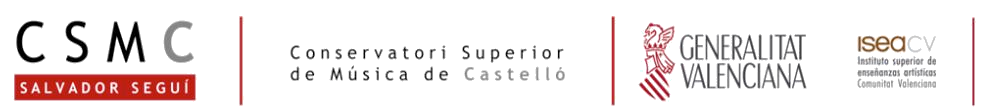 INFORME DE RECOMANACIONS PER MILLORAR EL TREBALL FINAL DE GRAUINFORME DE RECOMENDACIONES PARA LA MEJORA DEL TRABAJO FIN DE GRADOEn el cas d’obtenir una qualificació final de suspés o de ser detectades deficiències greus del treball que impedeixen la defensa d’aquest, segons l’establert en el punt 6.3 de la Guia Docent i punt 7.4 de la Reglamentació del TFGEn caso de obtener una calificación final de suspenso o de ser detectadas deficiencias graves del trabajo que impidan su defensa, según lo establecido en el punto 6.3 de la Guía Docente y punto 7.4 de la reglamentación del TFGTítol del treball:Título del trabajo:Nom de l’alumne/a:Nombre del/la alumno/a:Tutor/a del treball:Tutor/a del trabajo:Recomanacions per millorar el TFG:Recomendaciones para mejorar el TFG:En Castelló aEl tribunal avaluadorEl tribunal evaluadorPresidència	Secretaria	Vocalia